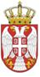 	Република СрбијаОСНОВНА ШКОЛА „КРАЉ ПЕТАР  I“        Ниш, Војводе Путника бр. 1           Број: 610-1946/3-2-2019- 05        Датум: 18.11. 2019. годинеИЗВОД ИЗ ЗАПИСНИКА СА СЕДНИЦЕ САВЕТА РОДИТЕЉА ОДРЖАНЕ ДАНА 18. 11. 2019. ГОДИНЕ	1. Одлука о усвајању Записника са претходне седнице Савета родитеља;	2. Разматрен је Извештај о  успеху и дисциплини  ученика на крају првог тромесечја школске 2019/20. године ;3. Разматрен је Извештај о реализацији програма образовања и васпитања;	4. Разматрен је Извештај о реализацији ексурзија у школској 2019/20. години.							записничарБиљана Станојевић